                  МОУ « Белозерская СКОШ- интернат   VIII  вида»                                    ИНДИВИДУАЛЬНОЕ ЗАНЯТИЕ   КЛАСС  ГУО                                 ТЕМА: «  ЗВУК [ Л ]                    ЭТАП : Постановка звука ( л)               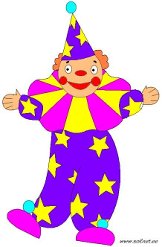                                                            КОНСПЕКТ ЗАНЯТИЯ  СОСТАВИЛА   И. П. ФЕДОТОВА,                                                        УЧИТЕЛЬ-ЛОГОПЕД   ВЫСШЕЙ  КВАЛИФИКАЦИОННОЙ КАТЕГОРИИ                                                    2014-2015  УЧЕБНЫЙ ГОД    ТЕМА:  Постановка звука (л)                                          ЦЕЛИ      и      ЗАДАЧИ:1.	ОБРАЗОВАТЕЛЬНЫЕ:•	Формировать правильное произношение звука (Л) изолированно.•	Формировать правильное произношение звука (л) в закрытых  слогах.2.	 КОРРЕКЦИОННО—РАЗВИВАЮЩИЕ:•	Развивать подвижность  артикуляционного аппарата.•	Уточнить представления об  артикуляционном укладе звуков.•	Развивать фонематический слух.•	Развивать фонематическое восприятие.•	Развитие  памяти, внимания,  мышления.3.	 ВОСПИТАТЕЛЬНЫЕ:•	Формировать  положительную мотивацию на занятии.•	Воспитывать самоконтроль  за речью.          Оборудование:•	Схемы, сигнальные карточки, зеркало.•	Картинка  клоуна.•	Предметные картинки:•	компьютер                                                     ХОД   ЗАНЯТИЯ1	  Организационный момент:•	Правило занятия.•	Речевая  разминка.                                 Друг весёлый ,мячик мой                                 Всюду, всюду он со иной,                                Раз, два, три, четыре, пять,                                Хорошо с мячом играть.•	 Придумай слово, начинающееся со звука  (м).•	Какой месяц? День недели? Число? Время года?•	Произношение  гласных звуков  с разной интонацией.•	            2   Основная   часть.                                              СООБЩЕНИЕ   ТЕМЫ  ЗАНЯИЯ  К нам в гости пришёл клоун, чтобы сделать наше занятие весёлым и принёс  интересные задания.  Сегодня мы с тобой продолжим работу со звуком (л). Будем стараться произносить его правильно и красиво в слогах и будем учиться слышать этот звук в  слогах и словах .•Артикуляционная гимнастика. А сейчас клоун нас приглашает  в цирк, чтобы посмотреть на тех, кто  там  выступает.   Скажи, ты знаешь, что такое  арена. Арена-это место, где идёт цирковое представление. А поможет нам в этом наш рот и язычок.Язычок – циркач у нас,Нам покажет высший классВ цирк пойдем мы с ним теперь,Открываем шире дверь,Улыбнемся широко,Очень ловко и легко! Улыбка-заборчикНас встречает добрый слон,Длинный хобот тянет он.Дрессирован лихо слон,Хоботом вертеть учен!ТрубочкаОблизнулся тигр Фред,Завтрак ждет он и обед. Вкусное вареньеДо свиданья, скажем мыИ помашем раз, два, три!КачелиМолодец!  Погладим язычок и сделаем небольшой массаж.•ФизкультминуткаБыстро встань и улыбнись,Выше, выше потянись.Ну-ка плечи распрями,Подними и опусти.Влево, вправо повернись,Рук коленями коснись.И тихонечко садись.Постановка звукаТы, наверное, знаешь, что все клоуны часто ездят на гастроли. Гастроли-это выступления артиста или коллектива в другом городе или стране. Нашему клоуну нравится отправляться в путешествие на пароходе. Давай послушаем, как гудит пароход, отправляясь в дальний путь.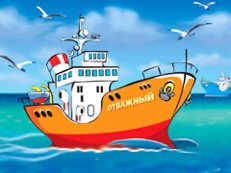 А  сейчас  давай мы покажем как гудит пароход.( прикусить кончик языка и произносим  ыыы, потом разжать зубы и опять прикусить, продолжая гудеть)Анализ артикуляцииКогда мы произносим звук (л) :Губы в улыбкеЯзычок находится между передними зубами.Голосовые  связки напряжены.Игра « Поймай мышек»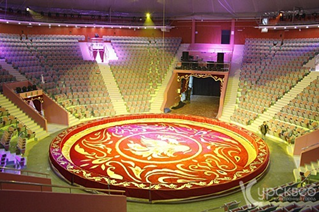 Клоун предлагает поиграть  в  игру .  Будем ловить мышей и нам опять поможет наш язычок.На арене цирка мыши.Произнося звук а, будем кусать зубами кончик языка и опять отпускать, как будто ловим мышек за хвостики.Ал,ол,ул,ыл. Молодец! Всех мышек поймали.Игра « Поймай  звук»Посмотри, у клоуна в руках конверт. Давай посмотрим, что там.Логопед называет изолированно звуки, слоги, названия картинок, а ребёнок , если услышит звук (л) хлопает в ладоши.- хлопни в ладоши, когда услышишь звук Л: Л, Р, И, М, Л, Ж, Д, Л, Ч, Р, Л Опознание из слогов - хлопни в ладоши, когда услышишь звук Л в слогах: ЛА, РУ, ЛЫ, СА, АЛ, ЛО, ЛЕ, РО - хлопни в ладоши, когда услышишь звук Л в словах: ЛАМПА, РУКА, НОРА, ПОЛКА,	 ЛАДОНЬ, ДОМ, ШОКОЛАД, ПИОН, СЛОН, СТОЛ, СТУЛ.Работа в тетради.Подписать число.Клоун предлагает нам  стать фокусниками. Ты любишь фокусы?Нам даны 3 слова.   Слон, слова, глаз. Но так как мы с тобой ещё не учились произносить звук в словах, то клоун предлагает этот звук убрать из  этих слов.  Давай прочитаем, что у нас получится.Сон, сова, газ. Вот такой у нас получился фокус.Запись слов в тетрадь.3 Итог занятияЧем занимались на занятии?  Что больше всего тебе понравилось?Подарок от клоуна-раскраска.